Arizona Silent Service Memorial Foundation (ASSM)6952 W. Remuda Drive, Peoria, AZ 85383-7003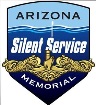 Arizona Silent Service Memorial Foundation6952 W. Remuda Drive, Peoria, AZ  85053-7003MEMORIAL LARGE 8” x 8” BRICK PAVER ORDER FORM$250.00 Each – One Brick Per Order Form